Первенство района по пулевой стрельбе19 октября в МО ДОСААФ Аскизского района состоялось первенство по пулевой стрельбе среди учащихся образовательных организаций.В соревновании приняли участие 7 сборных команд: Аскизского лицея-интерната, Юнармейского отряда «Звезда» Аскизского лицея-интерната, Усть-Чульской СОШ, Нижне-Тейской СОШ, Кызласовской СОШ, Верх-Аскизской СОШ, Усть-Камыштинской СОШ. В состав команды входили 4 человека (3 юношей и 1 девушка). Ученики состязались в выполнении упражнения ВП-1 (стрельба с опорой на стол, 10 выстрелов, дистанция 10 м.).По результатам соревнований выявили сильнейших стрелков в личном первенстве среди юношей: 1 место - Шахматов Александр (Аскизский лицей-интернат), 2 место - Сапронов Андрей, 3 место - Кичеев Аймир (Верх-Аскизская СОШ). Среди девушек: 1 место - Чертыкова Татьяна, 2 место - Какова Лиана, 3 место - Айданова Вероника, все ученицы Аскизского лицея-интерната.В командном первенстве сильнейшей стала команда Аскизского лицея-интерната (Майнагашев С.В.), 2 место у Верх-Аскизской СОШ (Тодинов В.С.) и 3 место у Юнармейского отряда «Звезда» (Топоев А.Э.).В ходе соревнований участники могли получить звание «Отличный стрелок» для этого необходимо набрать 65 очков из 100 возможных. Лишь Шахматову Александру удалось выполнить норматив (набрал 76 очков) и претендовать на получение удостоверения и значка «Отличный стрелок».Главный секретарь соревнованийТопоев А.Э.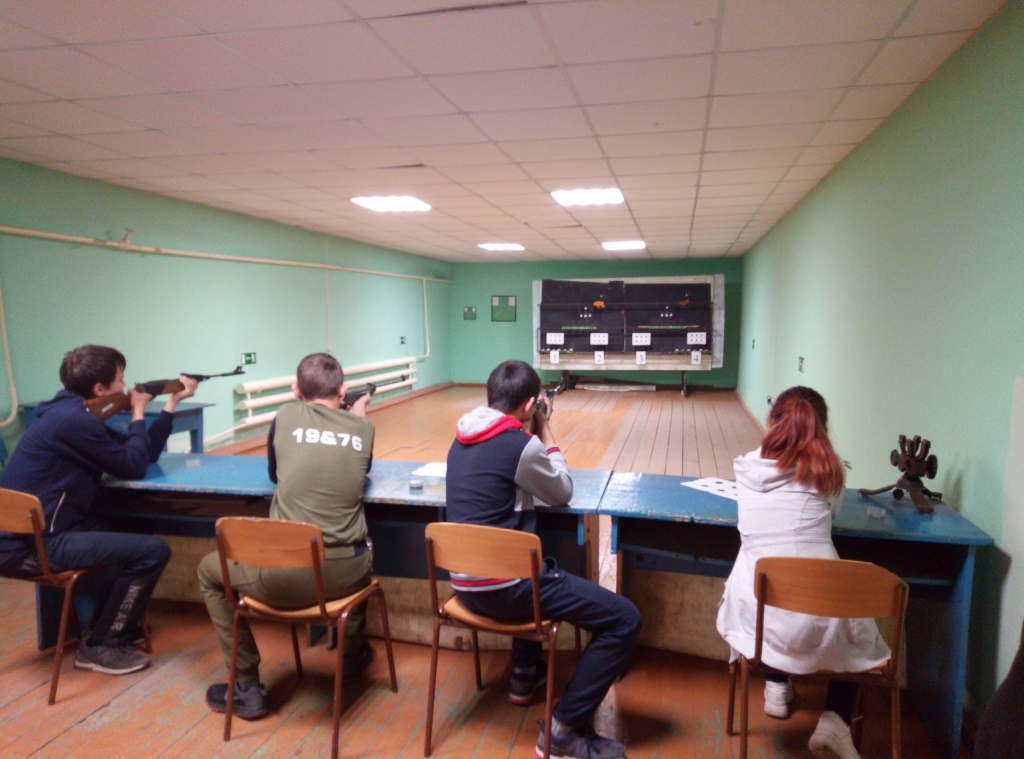 